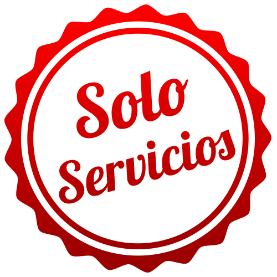 GRAN PREMIO FORMULA ICDMXSOLO SERVICIOS Programa incluye:Traslado Aeropuerto / Hotel / Aeropuerto en servicio regular.04 Noches de alojamiento con desayunos.03 días de Traslados a Foro Sol en servicio regular.Entrada Formula I (Grada 03 o 06 Zona Azul).PRECIO POR PERSONA EN DOLARES AMERICANOS:NOTAS IMPORTANTES:Referente al paquete:Para viajar según vigencia de cada hotel (Ver Cuadro) Consultar Horario de traslados establecidos.No se permite en los traslados privados o regulares pasajeros con exceso de equipaje, valijas grandes, tabla de surf, silla de ruedas o necesidades especiales. Esas situaciones deben obligatoriamente ser avisadas con antelación. Precios referenciales, totalmente sujetos a modificación el momento de reservar.Los traslados arriba incluidos son servicios regulares (compartidos) que operan entre 08:00 y 20:00 (horario de servicio y no de vuelos).La entrada será entregada en el Hotel.No es permitido el ingreso a menores de 05 años.GENERALES:Tarifas 10% comisionables (descontando impuestos). $5 dólares de incentivo por pax. Tarifas NO son válidas para: Semana Santa, Fiestas Patrias, Navidad, Año Nuevo, grupos, fines de semana largos, días festivos en Perú y en destino, ferias, congresos y Blackouts.Tarifas solo aplican para peruanos y residentes en el Perú. En caso no se cumplan el requisito, se podrá negar el embarque o se cobrara al pasajero un nuevo boleto de ida y vuelta con tarifa publicada y en la clase disponible el día del vuelo.Programa No reembolsable, no endosable, ni transferible. No se permite cambios. Precios sujetos a variación sin previo aviso, tarifas pueden caducar en cualquier momento, inclusive en este instante por regulaciones del operador o línea aérea. Sujetas a modificación y disponibilidad al momento de efectuar la reserva. Servicios de este programa son en Regular, por lo que se realizan en un horario establecido.Los Pasajeros que no se presenten en recepción en el horario marcado (Traslados o Tours), la empresa entenderá que han desistido del mismo. No correspondiendo reintegro alguno, ni reclamos posteriores.Las habitaciones triples o cuádruples solo cuentan con dos camas. Habitaciones Twin  o matrimonial, están sujetas a disponibilidad hasta el momento de su check in en el Hotel. El pasajero se hace responsable de portar los documentos solicitados para realizar viaje (vouchers, boletos, entre otros). Es indispensable contar con el pasaporte vigente con un mínimo de 6 meses posterior a la fecha de retorno. Domireps no se hace responsable por las acciones de seguridad y control de aeropuerto. Es responsabilidad de los pasajeros presentar la documentación solicitada por migraciones (Visas, Pasaporte, Vacunas, Permisos notariales, etc).Domireps no se hace responsable en caso de desastres naturales, paros u otro suceso ajeno a los correspondientes del servicio adquirido por nuestra empresa. El usuario no puede atribuirle responsabilidad por causas que estén fuera de su alcance. En tal sentido, no resulta responsable del perjuicio o retraso por circunstancia ajenas a su control (sean causas fortuitas, fuerza mayor, pérdida, accidentes o desastres naturales, además de la imprudencia o responsabilidad del propio pasajero). Tipo de cambio s/.3.50 soles.Tarifas, queues e impuestos aéreos sujetos a variación y regulación de la propia línea aérea hasta la emisión de los boletos. Precios y taxes actualizados al día 06 de Agosto del 2019.HOTELESMONDobleTripleChldVIGENCIAHOTELESMONDobleTripleChldVIGENCIAROYAL REFORMAUSD14591425100524OCT-28OCTMAJESTICUSD14991465102524OCT-28OCTBARCELO REFORMAUSD16451645105224OCT-28OCT